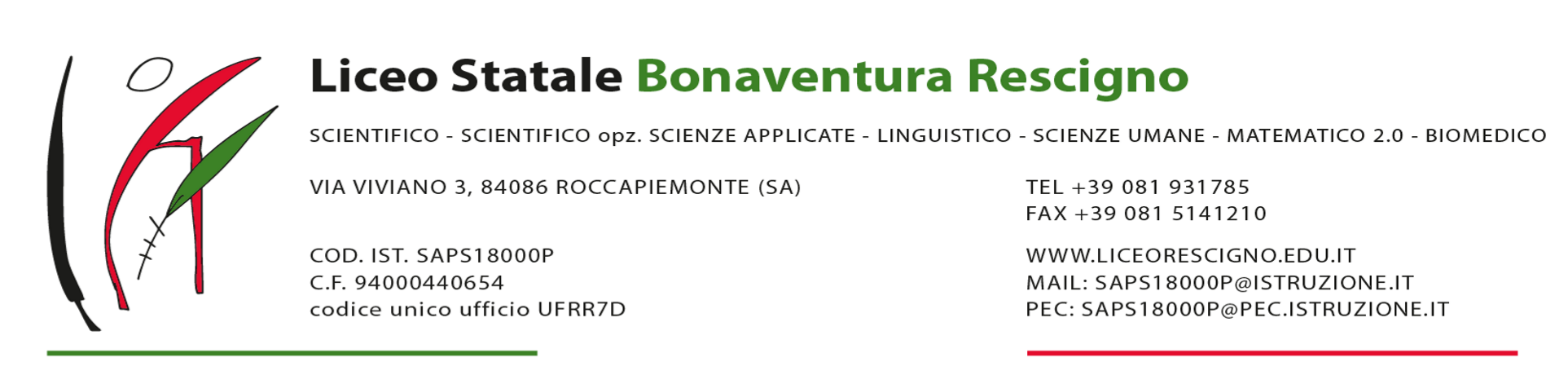 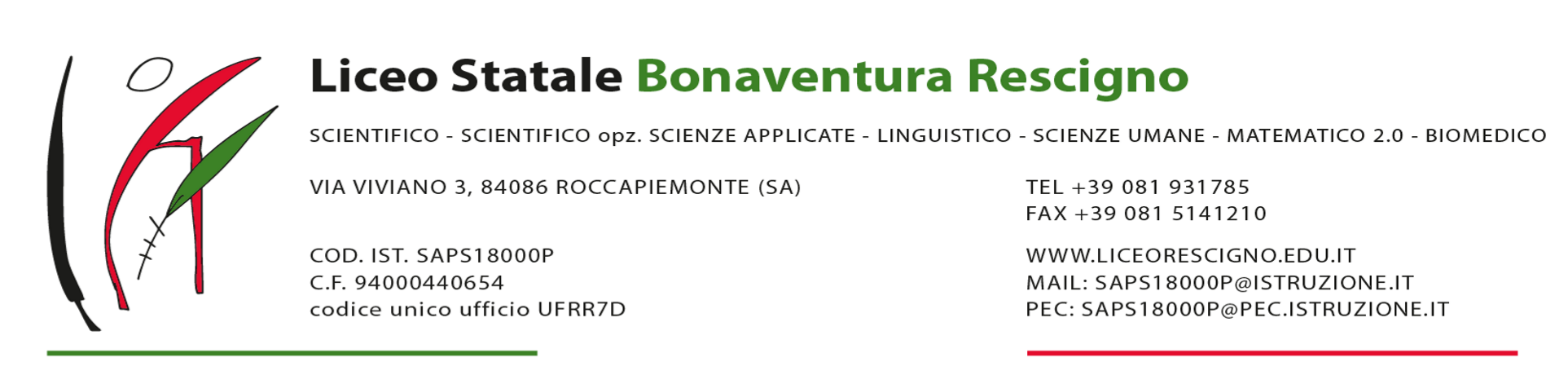 Ai genitori dell’alunno/a della classe Oggetto: COMUNICAZIONE ESITI FORMATIVI DOPO LE INIZIATIVE DI RECUPEROSi informano le SS. LL. che Vostro/a figlio/a __________________________frequentante la classe…………. Sez _____________ non ha ancora recuperato le carenze evidenziate nel Trimestre relative alle seguenti discipline: 1)___________________2)___________________3)___________________Il Consiglio ha ravvisato la necessità dei seguenti ulteriori interventi:______________________________________________________________________________________________________________________________________________________________________Il Coordinatore di classeIl sottoscritto _____________________________genitore dell’alunno/a ________________________prendo atto di quanto comunicato dal Consiglio di classe.Roccapiemonte______________				                       Firma per presa visione 